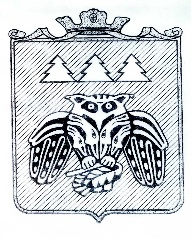 Коми Республикаын «Сыктывдін» муниципальнӧй районса администрациялӧн ШУÖМПОСТАНОВЛЕНИЕадминистрации муниципального района «Сыктывдинский» Республики Комиот 8 июня 2021 года    					                                               № 6/701Об утверждении проекта межевания территории для размещения линейных объектов «Строительство КТП 10/0,4 кв «Новая», ВЛ 0,4 кв ф. «Новый» (КТП 10/0,4 кв – 0,025 МВА; ВЛ 0,4 кв – 0,010 км)» и «Реконструкция ВЛ 10 кв яч.517 ПС «Зеленец» (ВЛ 10 кв – 0,215 км) в Сыктывдинском районе Республики Коми»Руководствуясь статьями 41, 43, 45, 46 Градостроительного кодекса Российской Федерации, статьей 14 Федерального закона от 6 октября 2003 года №131-ФЗ «Об общих принципах организации местного самоуправления в Российской Федерации», статьей 8 Устава муниципального района «Сыктывдинский» Республики Коми, администрация муниципального района «Сыктывдинский» Республики КомиПОСТАНОВЛЯЕТ:1. Утвердить проект межевания территории для размещения линейных объектов «Строительство КТП 10/0,4 кв «Новая», ВЛ 0,4 кв ф. «Новый» (КТП 10/0,4 кв – 0,025 МВА; ВЛ 0,4 кв – 0,010 км)» и «Реконструкция ВЛ 10 кв яч.517 ПС «Зеленец» (ВЛ 10 кв – 0,215 км) в Сыктывдинском районе Республики Коми» согласно приложению.  2.     Контроль за исполнением настоящего постановления оставляю за собой.3.     Настоящее постановление вступает в силу со дня его подписания.Первый заместитель руководителя администрации муниципального района  «Сыктывдинский»                                                              А.Н. Грищук